BCH ĐOÀN TP. HỒ CHÍ MINH	ĐOÀN TNCS HỒ CHÍ MINH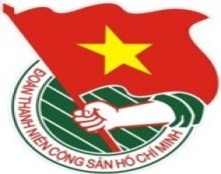 	_____		TUẦN LỄ	                       TP. Hồ Chí Minh, ngày 27 tháng 3 năm 2015	14/2015LỊCH LÀM VIỆC CỦA BAN THƯỜNG VỤ THÀNH ĐOÀN(Từ 30-3-2015 đến 05-4-2015)---------Trọng tâm:Hội nghị tổng kết Tháng Thanh niên năm 2015 Chương trình Hội quân “Em là chiến sĩ nhỏ thành phố Bác Hồ” năm 2015 Lễ khai mạc Hội thi “Học sinh, sinh viên giỏi nghề” lần VII năm 2015* Lịch làm việc thay thư mời trong nội bộ cơ quan Thành Đoàn.Lưu ý: Các đơn vị có thể download lịch công tác tuần tại website Thành Đoàn  (www.thanhdoan.hochiminhcity.gov.vn) vào sáng thứ 7 hàng tuần.	TL. BAN THƯỜNG VỤ THÀNH ĐOÀN	CHÁNH VĂN PHÒNG	(Đã ký)		Hồ Thị Đan ThanhNGÀYGIỜNỘI DUNG - THÀNH PHẦNĐỊA ĐIỂMTHỨ HAI08g30Họp giao ban Thường trực - Văn phòng (TP: Thường trực, VP)P.B230-308g30Giao ban Chương trình Truyền hình Thanh niên (TP: đ/c Hương)P.C509g00Tiếp đoàn công tác của Ban Bí thư Trung ương Đoàn kiểm tra kết quả hoạt động ủy thác cho vay từ nguồn vốn Ngân hàng Chính sách xã hội (TP: đ/c H.Sơn, H.Phi, T.Đạt, TT. Hỗ trợ TN Khởi nghiệp)P.A109g30Dự giao ban Báo Tuổi Trẻ (TP: đ/c Hương)Báo Tuổi Trẻ14g00Dự Đại hội Chi bộ Nhà xuất bản Trẻ lần thứ XVII, nhiệm kỳ 2015 - 2017 (TP: đ/c M.Cường, Hồng Yến)NXB Trẻ14g00Làm việc với ban Chủ nhiệm Câu lạc bộ Truyền thống Thành Đoàn về thực hiện công trình xây dựng Không gian phong trào học sinh, sinh viên thành phố  (TP: đ/c Thắng, K.Hưng, P.Lâm)P.B214g00Họp BCH Hội Hữu nghị Việt Nam - Campuchia (TP: đ/c Quang)Nhà Hữu nghị14g00Dự Hội nghị CBCC-NLĐ Công ty cổ phần Du lịch Thanh niên (TP: đ/c Quang, T.Phong)Cơ sở14g00Dự Đại hội Chi đoàn Trị sự Báo Tuổi trẻ (TP: đ/c T.Phương, T.Nguyên)Báo Tuổi trẻ16g30Họp kiểm tra công tác chuẩn bị Hội nghị tổng kết Tháng Thanh niên năm 2015 (TP: đ/c H.Sơn, Thanh, T.Phương, T.Nguyên, T.Linh, V.Hòa)P.A917g00
Dự Hội trại tập huấn Cán bộ Đoàn của Đoàn Tổng Cty Xây dựng Sài Gòn (TP: đ/c Quang, Ban CNLĐ)Tây Ninh17g30Họp góp ý Hướng dẫn thi đua khu vực quận – huyện, lực lượng vũ trang năm 2015 (TP: đ/c H.Sơn, Thanh, T.Quang, T.Phương, T.Đạt, M.Trinh, P.Sơn, P.Thảo, N.Linh)P.A918g00Vòng bán kết Hội thi “Tự hào Sử Việt” năm 2015 chủ đề “Tự hào 40 năm Thành phố tôi yêu” khu vực các trường Đại học, Cao đẳng và Trung cấp chuyên nghiệp (TP: đ/c Thắng, BTC hội thi, các đội thi theo khu vực)HT NVHTNTHỨ BA31-307g00Dự lễ khánh thành di tích lịch sử Đảng ủy Dân Chính Đảng Trung ương Cục miền Nam (TP: đ/c Q.Sơn, Ban TG)Tây Ninh07g30Làm việc với Hội Du học sinh Việt Nam (TP: đ/c Thắng, K.Hưng)P.A108g30Làm việc với Sở Thông tin và truyền thông về mạng xã hội MTO (TP: đ/c M.Cường, Khắc Cường, Ban TG, VP, Báo KQĐ)Sở TTTT08g30Dự Hội nghị CBCC-NLĐ Công ty TNHH MTV Nhà xuất bản Trẻ (TP: đ/c Hương, T.Quang, T.Phong)NXB Trẻ08g30Dự Lễ kỷ niệm 84 năm Ngày thành lập Đoàn TNCS Hồ Chí Minh của Tổng Công ty Công nghiệp Sài Gòn (TP: đ/c T.Quang, Ban CNLĐ, Ban TNTH)Bảo tàng Hồ Chí MinhNGÀYGIỜNỘI DUNG - THÀNH PHẦNĐỊA ĐIỂMTHỨ BA31-3(TIẾP THEO)10g00Làm việc với Ban tổ chức các nội dung kỷ niệm 40 năm Ngày giải phóng miền Nam, thống nhất đất nước (TP: đ/c M.Cường, Thắng, Hương, BTC theo Thông báo số 1586-TB/TĐTN-BTG)P.B214g00Dự Lễ trao tặng Kỷ niệm chương “Vì thế hệ trẻ” và tuyên dương Đảng viên trẻ tiêu biểu năm 2015 của Đoàn Tổng Công ty Cấp nước Sài Gòn (TP: đ/c M.Cường, T.Quang, Ban CNLĐ)Cơ sở14g00Làm việc với BGĐ Trung tâm CTXH Thành phố (TP: đ/c H.Sơn, T.Phương, M.Trinh, T.Đạt, B.Cường, T.Nhã)P.B214g00Họp các bộ phận điều hành tham gia trong chương trình hội quân “Em là Chiến sĩ nhỏ thành phố Bác Hồ” năm 2015 (TP: đ/c Xuân, Nhung, các đồng chí tổ trưởng, phó các bộ phận)P.A216g00Họp Ban tổ chức Hội thi “Học sinh, sinh viên giỏi nghề” lần VII năm 2015 (TP: đ/c H.Sơn, Đoàn, K.Hưng, V.Linh, Tri Quang, BTC Hội thi, BTC Ngày hội)P.A218g00Vòng bán kết Hội thi “Tự hào Sử Việt” năm 2015 chủ đề “Tự hào 40 năm thành phố tôi yêu” khu vực quận - huyện, lực lượng vũ trang (TP: đ/c Thắng, BTC hội thi, các đội thi theo khu vực)HT NVHTNTHỨ TƯ01-408g00Họp Ban Thường vụ Thành Đoàn (TP: đ/c M.Cường, BTV Thành Đoàn, VP)P.B214g00Làm việc với Đảng ủy Khối Phong trào và Đảng ủy Báo Tuổi Trẻ về công tác tổ chức Đại hội (TP: đ/c M.Cường, Hồng Yến, Đảng ủy Khối Phong trào, Đảng ủy Báo Tuổi Trẻ)P.B214g00Họp Ban Tổ chức chương trình đón đoàn đại biểu Anh hùng Lực lượng vũ trang, cán bộ từ cấp trung đoàn và tương đương trở lên là nhân chứng lịch sử tham gia 5 cánh quân trong Chiến dịch Hồ Chí Minh (TP: đ/c Thắng, T.Đạt, Đ.Tèo, cán bộ Thành Đoàn theo phân công)P.A914g00Họp góp ý Dự thảo Kế hoạch tổ chức các hoạt động kỷ niệm 85 năm Ngày thành lập Đoàn TNCS Hồ Chí Minh (26/3/1931- 26/3/2016) (TP: đ/c Hương, Ban Tuyên giáo, Thường trực các cơ sở Đoàn theo thư mời)P.C615g30Họp giao ban Trưởng, Phó ban - Văn phòng (TP: đ/c M.Cường, Thắng, H.Sơn, Xuân, Trưởng, Phó các Ban – VP)P.B217g30Làm việc với Kênh truyền hình Quốc hội (TP: đ/c Thắng, K.Hưng, Ban Tuyên giáo)P.B2THỨ NĂM 02-408g00Họp với Kênh truyền hình FBNC (TP: đ/c Thắng, Hương, Ban Tuyên giáo)P.B208g00Dự họp Hội đồng Hội thi Sáng tạo Kỹ thuật Thành phố (TP: đ/c Thành, Sự)01 Mạc Đĩnh Chi, Quận 108g00Làm việc với Đoàn trường Đại học Kinh tế Tài chính (TP: đ/c H.Sơn, T.Phương, M.Linh, BTV Đoàn trường ĐH KTTC)Cơ sở09g00Họp Hội đồng quản lý Quỹ hỗ trợ công nhân (TP: đ/c Quang)35 Nguyễn Bỉnh Khiêm10g00Hội ý Thường trực Thành Đoàn (TP: đ/c M.Cường, Thắng, H.Sơn, Xuân, Hồng Yến, Q.Sơn)P.B214g00Họp với Thường trực Quận - Huyện Đoàn kiểm tra tiến độ tổ chức Hội thi Tin học trẻ và Cuộc thi Sáng tạo Thanh thiếu nhi năm 2015 (TP: đ/c H.Sơn, Thành, Thường trực Quận - Huyện Đoàn)P.C614g00
Dự Đại hội Chi đoàn Trung tâm sinh hoạt dã ngoại Thanh thiếu nhi Thành phố (TP: đ/c T.Phương, H.Đoàn)Huyện Cần Giờ14g00
Dự Đại hội “Cháu ngoan Bác Hồ” năm 2015 huyện Bình Chánh (TP: đ/c Xuân, Ban Thiếu nhi, Ban CNLĐ)Cơ sởNGÀYGIỜNỘI DUNG - THÀNH PHẦNĐỊA ĐIỂMTHỨ SÁU03-408g00Hội nghị tổng kết Tháng Thanh niên năm 2015 (TP: đ/c M.Cường, BTV Thành Đoàn, lãnh đạo các ban, đơn vị sự nghiệp, đại diện Thường trực các cơ sở Đoàn, cán bộ khối phong trào)HT14g00Dự Hội thảo khoa học cấp Nhà nước “Đại thắng mùa xuân 1975, sức mạnh của ý chí thống nhất Tổ quốc và khát vọng hòa bình” (TP: đ/c M.Cường)HT TP14g00Làm việc với ban Giám đốc Nhà văn hóa Sinh viên (TP: đ/c Thắng, K.Hưng, P.Lâm, BGD NVH Sinh viên)P.B214g00Tổng duyệt Chương trình Hội quân “Em là chiến sĩ nhỏ thành phố Bác Hồ” năm 2015 (TP: đ/c Xuân, Nhung, Ngọc Tuyền, Khắc Cường, Ngô Tịnh, thành viên BTC, Hội Đồng huấn luyện Công tác Đội thành phố, TT. Hội Đồng Đội quận, huyện)Khu A, Công viên 23/915g00Dự Lễ ký kết hợp tác giữa Trung tâm Phát triển Khoa học và Công nghệ Trẻ với Viện Công nghệ Sinh học và Thực phẩm, Đại học Công nghiệp TP.HCM (TP: đ/c H.Sơn, Thành, TT PT KHCNT)HT TT PTKHCN Trẻ15g30Họp rút kinh nghiệm công tác tổ chức các hoạt động Tháng Thanh niên năm 2015 (TP: đ/c H.Sơn, Thanh, Đoàn, Hương, T.Phương, K.Vân, Quang, Đ.Tèo, M.Trinh, K.Hưng, N.Linh, T.Đạt, M.Hòa)P.A915g30Gặp gỡ các bạn thanh niên các huyện ngoại thành tham gia dự án hỗ trợ kỹ thuật trồng nấm, chương trình Trí thức khoa học trẻ tình nguyện (TP: đ/c Thành, Sự, thường trực 5 Huyện Đoàn, theo TM)HT TT PT KHCN Trẻ16g30Làm việc với Trung tâm Phát triển Khoa học và Công nghệ Trẻ và Đoàn Đại học Quốc gia (TP: đ/c Thắng, Thành, T.Sơn, K.Hưng)P.B2THỨ BẢY04-4 06g30Chương trình Hội quân “Em là chiến sĩ nhỏ thành phố Bác Hồ” năm 2015 (TP: đ/c M. Cường, Thắng. H. Sơn, Xuân, BTV Thành Đoàn, Nhung, Ngọc Tuyền, Khắc Cường, Ngô Tịnh, thành viên BTC theo thông báo phân công)Khu A, Công viên 23/908g00
Báo cáo Nghị quyết Đại hội HLHTN Việt Nam TP.HCM lần thứ VII, nhiệm kỳ 2014-2019 tại Huyện Bình Chánh (TP: đ/c T.Phương)TTBDCT H. Bình Chánh08g00
Báo cáo chuyên đề cho cán bộ Đoàn Quận 12 (TP: đ/c Hương)Quận 1215g00Tổng duyệt Lễ khai mạc Hội thi “Học sinh, sinh viên giỏi nghề” lần VII năm 2015 (TP: đ/c H.Sơn, Đoàn, K.Hưng, V.Linh, BTC Hội thi)Trường CĐKT Cao ThắngCHỦ NHẬT05-408g00Lễ khai mạc Hội thi “Học sinh, sinh viên giỏi nghề” lần VII năm 2015 (TP: đ/c M.Cường, Thắng, H.Sơn, T.Đoàn, T.Sơn, T.Quang, cán bộ Thành Đoàn theo phân công, Thường trực Đoàn trường ĐH-CĐ-TCCN, Đoàn khu vực CNLĐ có trường, Quận - Huyện Đoàn có thí sinh dự thi)Trường CĐKT Cao Thắng